JESS GLYNNE SHARES ACOUSTIC PERFORMANCE VIDEO OF ‘ALL I AM’NEW ALBUM ‘ALWAYS IN BETWEEN’ OUT OCTOBER 12THWATCH/SHARE: https://youtu.be/TNxqNsMxWxY BUY/STREAM “ALL I AM”: ad.gt/alliam 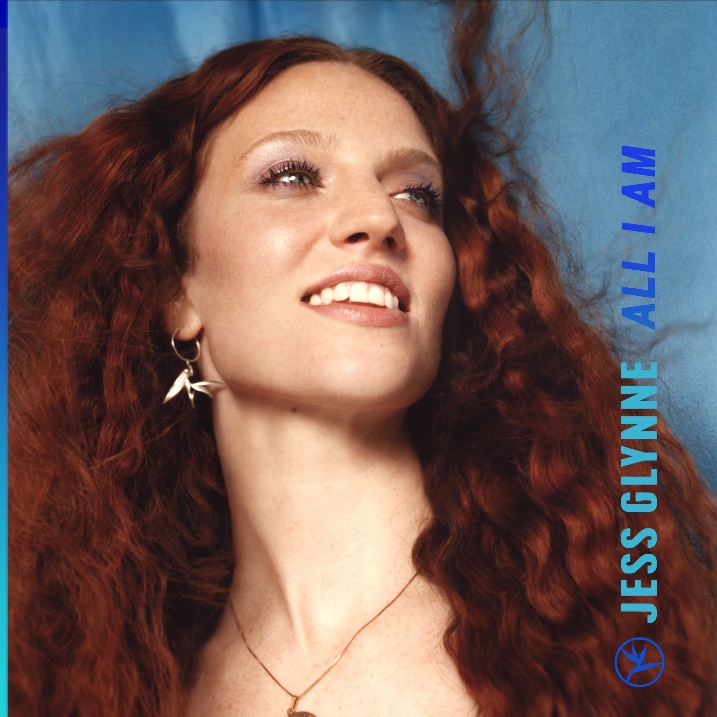 Jess Glynne has shared a beautiful live rendition of her current single ‘All I Am’, taken from her upcoming second album ‘Always In Between’ due for release on Atlantic on October 12th. Listen HERE! ‘All I Am’ – which is currently climbing the UK singles chart -  is loaded with pure joy, and from the second it begins it exudes the type of universal positivity that has made Jess so widely popular across the world. This brand new live video is a fun and refreshing way to experience Jess’ ever-impressive vocal as she performs alongside her hugely popular touring band.‘All I Am’ is the second glimpse Jess has shared from her upcoming second album ‘Always In Between’. ‘Always In Between’ finds Jess on a breath-taking journey of self-acceptance as she comes to terms with her new-found fame, heartbreak and the well-known pressure of writing a second album.  It has big boots to fill. Jess’s blockbuster debut album, I Cry When I Laugh is one of the defining British pop records of its era. At the time of writing it has been a chart staple for 148 weeks. It debuted at number one, spawning 12 million worldwide singles sales, 39 weeks on the UK top 10, a sold-out UK arena tour, and Brit, MTV: EMA, Ivor Novello, MOBO, Q and Glamour award nominations.‘Always In Between’ however is a triumph, one that captures the heart of what being a 28-year old woman in 2018 can feel like – trying to balance real life with everything that you want it to be. If ‘I’ll Be There’ and ‘All I Am’ are anything to go by, there’s no doubt that ‘Always In Between’ will capture even more under its spell as Jess Glynne once again reaches out her hand and offers love, friendship and unity to all that can hear her.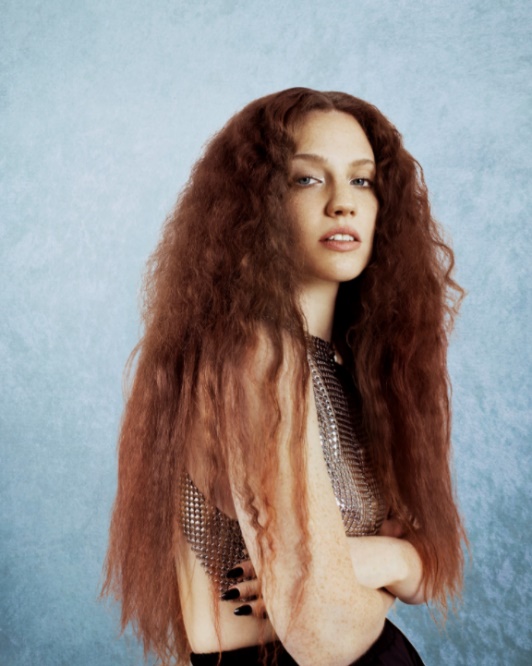 Credit: Nadine Ijewere; download hi-res hereConnect with Jess Glynne: www.jessglynne.co.uk Facebook / Instagram / TwitterFor press assets: http://press.atlanticrecords.com/jessglynne/ For press inquiries:Jordan Danielle FrazesHead of Publicity, Big Beat RecordsJordan.Frazes@atlanticrecords.comTed SullivanTour/Online PressTed.Sullivan@atlanticrecords.com 